ESTADO de Santa Catarina
MUNICÍPIO DE GalvaoAUDIÊNCIA PÚBLICA
DE AVALIAÇÃO DO CUMPRIMENTO
DAS METAS FISCAIS1º Quadrimestre/2019exigência legalLei Complementar n°101, de 04 de Maio de 2000, Art. 9°, § 4°Art. 9º - Se verificado, ao final de um bimestre, que a realização da receita poderá não comportar o cumprimento das metas de resultado primário ou nominal estabelecidas no Anexo de Metas Fiscais, os Poderes e o Ministério Público promoverão, por ato próprio e nos montantes necessários, nos trinta dias subsequentes, limitação de empenho e movimentação financeira, segundo os critérios fixados pela Lei de Diretrizes Orçamentárias.§ 4º - Até o final dos meses de Maio, Setembro e Fevereiro, o Poder Executivo demonstrará e avaliará o cumprimento das metas fiscais de cada quadrimestre, em Audiência Pública na comissão referida no § 1º do Art. 166 da Constituição ou equivalente nas Casas Legislativas estaduais e municipais.temas a serem apresentadosExecução OrçamentariaMetas ArrecadaçãoAplicação de Recursos em Saúde (15%)Aplicação de Recursos em Educação (25%)Aplicação dos Recursos Recebidos do FUNDEB (60%)Despesas com PessoalAções de Investimentos Previstas na LDO e LOAreceita orçamentáriaLei 4.320/64, Art. 2°, § 1° e 2°Lei 4.320/64, Art. 2° - A Lei do Orçamento conterá a discriminação da receita e despesa de forma a evidenciar a política econômica financeira e o programa de trabalho do Governo, obedecidos os princípios de unidade universalidade e anualidade.§ 1° Integrarão a Lei de Orçamento:I - Sumário geral da receita por fontes e da despesa por funções do Governo;II - Quadro demonstrativo da Receita e Despesa segundo as Categorias Econômicas, na forma do Anexo nº1;III - Quadro discriminativo da receita por fontes e respectiva legislação;IV - Quadro das dotações por órgãos do Governo e da Administração.§ 2º Acompanharão a Lei de Orçamento:I - Quadros demonstrativos da receita e planos de aplicação dos fundos especiais;II - Quadros demonstrativos da despesa, na forma dos Anexos n°6 a 9;III - Quadro demonstrativo do programa anual de trabalho do Governo, em termos de realização de obras e de prestação de serviços.receita orçamentáriaLei 4.320/64, Art. 2°, § 1° e 2°receita orçamentáriaLei 4.320/64, Art. 2°, § 1° e 2°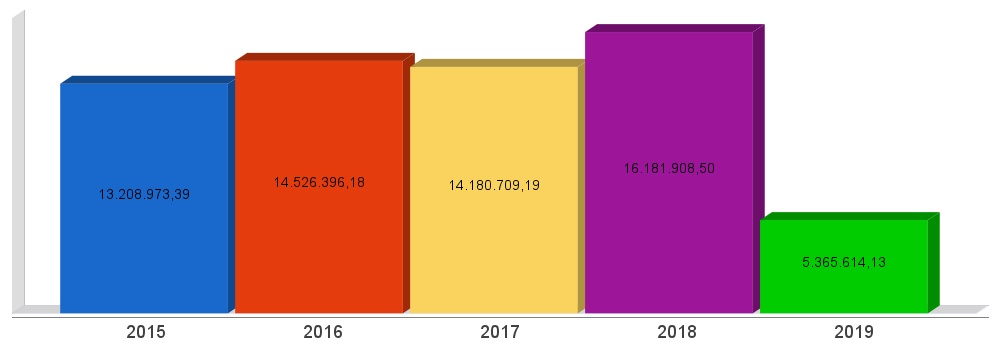 despesa orçamentáriaLei 4.320/64, Art. 2°, § 1° e 2°despesa orçamentáriaLei 4.320/64, Art. 2°, § 1° e 2°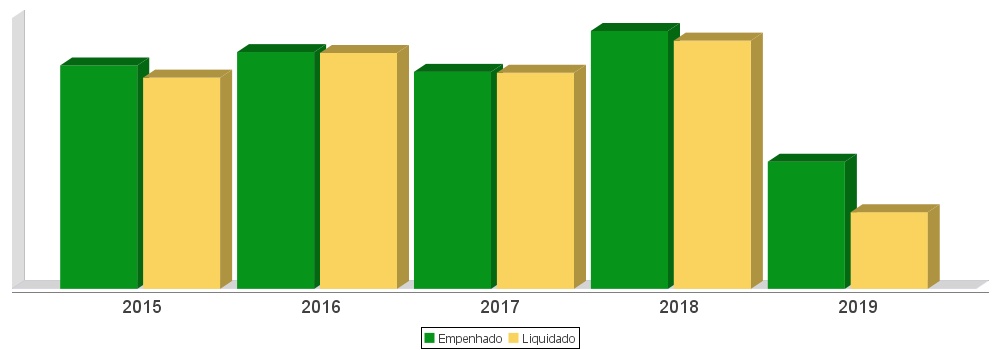 receita corrente líquidaLei Complementar n°101/2000, Art. 2°, IV, ‘c’, § 1° e 3°LRF, Art. 2° - Para os efeitos desta Lei Complementar, entende-se como:IV - Receita Corrente Líquida: somatório das receitas tributárias, de contribuições, patrimoniais, industriais, agropecuárias, de serviços, transferências correntes e outras receitas também correntes, deduzidos:c) na União, nos Estados e nos Municípios, a contribuição dos servidores para o custeio do seu sistema de previdência e assistência social e as receitas provenientes da compensação financeira citada no § 9º do Art. 201 da Constituição. § 1º Serão computados no cálculo da receita corrente líquida os valores pagos e recebidos em decorrência da Lei Complementar nº 87, de 13 de setembro de 1996, e do fundo previsto pelo art. 60 do Ato das Disposições Constitucionais Transitórias.§ 3º A receita corrente líquida será apurada somando-se as receitas arrecadadas no mês em referência e nos onze anteriores, excluídas as duplicidades.receita corrente líquidaLei Complementar n°101/2000, Art. 2°, IV, ‘c’, § 1° e 3°receita corrente líquidaLei Complementar n°101/2000, Art. 2°, IV, ‘c’, § 1° e 3°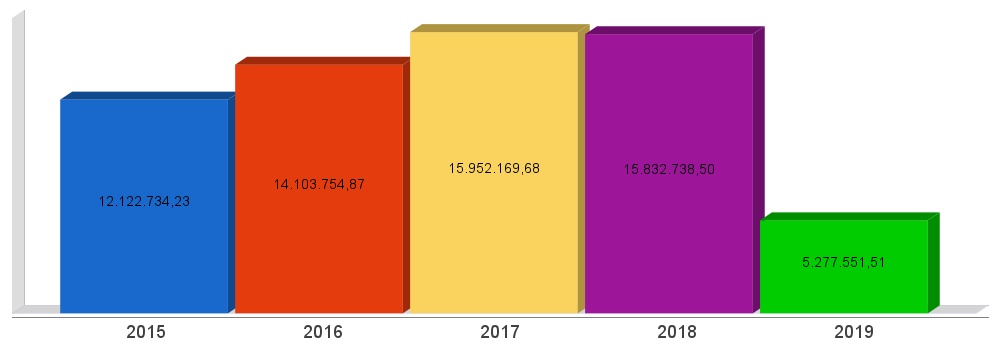 execução orçamentáriaLei Complementar nº 101/2000, Art. 52LRF, Art. 52 - O relatório a que se refere o § 3º do Art. 165 da Constituição abrangerá todos os Poderes e o Ministério Público, será publicado até trinta dias após o encerramento de cada bimestre e composto de:I - balanço orçamentário, que especificará, por categoria econômica, as:a) receitas por fonte, informando as realizadas e a realizar, bem como a previsão atualizada;b) despesas por grupo de natureza, discriminando a dotação para o exercício, a despesa liquidada e o saldo;II - demonstrativos da execução das:a) receitas, por categoria econômica e fonte, especificando a previsão inicial, a previsão atualizada para o exercício, a receita realizada no bimestre, a realizada no exercício e a previsão a realizar;b) despesas, por categoria econômica e grupo de natureza da despesa, discriminando dotação inicial, dotação para o exercício, despesas empenhada e liquidada, no bimestre e no exercício;c) despesas, por função e subfunção.§ 1º Os valores referentes ao refinanciamento da dívida mobiliária constarão destacadamente nas receitas de operações de crédito e nas despesas com amortização da dívida.§ 2º O descumprimento do prazo previsto neste artigo sujeita o ente às sanções previstas no § 2º do Art. 51.execução orçamentáriaLei Complementar nº 101/2000, Art. 52execução orçamentáriaLei Complementar nº 101/2000, Art. 52execução orçamentáriaLei Complementar nº 101/2000, Art. 52execução orçamentáriaLei Complementar nº 101/2000, Art. 52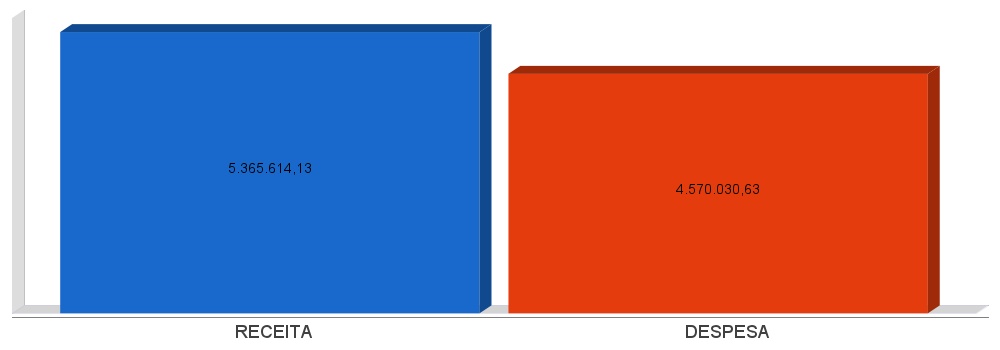 metas de arrecadaçãoLei Complementar nº 101/2000, Art. 8º e Art. 13LRF, Art. 8° - Até trinta dias após a publicação dos orçamentos, nos termos em que dispuser a lei de diretrizes orçamentárias e observado o disposto na alínea "c" do inciso I do Art. 4°, o Poder Executivo estabelecerá a programação financeira e o cronograma de execução mensal de desembolso.Parágrafo único. Os recursos legalmente vinculados a finalidade específica serão utilizados exclusivamente para atender ao objeto de sua vinculação, ainda que em exercício diverso daquele em que ocorrer o ingresso.LRF, Art. 13 - No prazo previsto no Art. 8°, as receitas previstas serão desdobradas, pelo Poder Executivo, em metas bimestrais de arrecadação, com a especificação, em separado, quando cabível, das medidas de combate à evasão e à sonegação, da quantidade e valores de ações ajuizadas para cobrança da dívida ativa, bem como da evolução do montante dos créditos tributários passíveis de cobrança administrativa.metas de arrecadaçãoLei Complementar nº 101/2000, Art. 8º e Art. 13metas de arrecadaçãoLei Complementar nº 101/2000, Art. 8º e Art. 13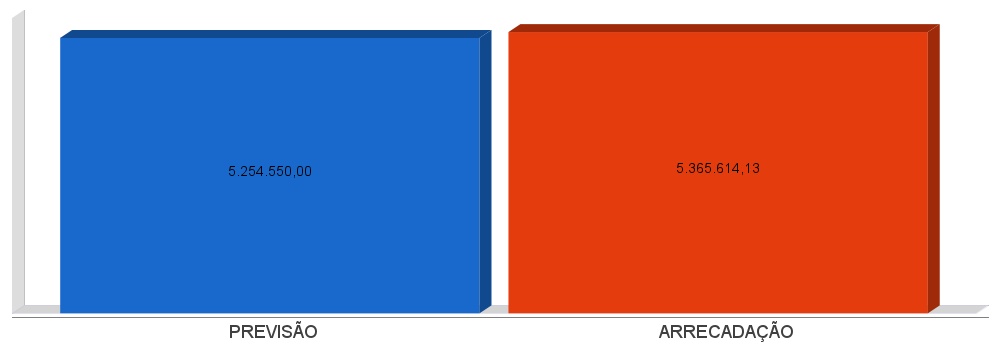 APLICAÇÃO DE RECURSOS EM AÇÕES E SERVIÇOS PÚBLICOS DE SAÚDEADCT, Art. 77, III e Emenda Constitucional n°29 de 13/09/2000EC 29/2000, Art. 7º - O Ato das Disposições Constitucionais Transitórias passa a vigorar acrescido do seguinte Art. 77:"III - no caso dos Municípios e do Distrito Federal, quinze por cento do produto da arrecadação dos impostos a que se refere o Art. 156 e dos recursos de que tratam os Art´s. 158 e 159, inciso I, alínea b e § 3º." APLICAÇÃO DE RECURSOS EM AÇÕES E SERVIÇOS PÚBLICOS DE SAÚDEADCT, Art. 77, III e Emenda Constitucional n°29 de 13/09/2000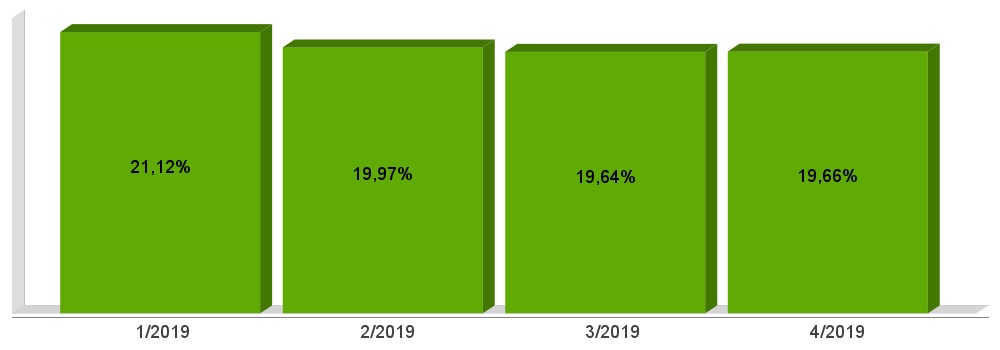 APLICAÇÃO DE RECURSOS NA
MANUTENÇÃO E DESENVOLVIMENTO DO ENSINOConstituição Federal, Art. 212 e LDB, Art. 72CF, Art. 212 - A União aplicará, anualmente, nunca menos de dezoito, e os Estados, o Distrito Federal e os Municípios vinte e cinco por cento, no mínimo, da receita resultante de impostos, compreendida a proveniente de transferências, na manutenção e desenvolvimento do ensino.LDB, Art. 72 - As receitas e despesas com manutenção e desenvolvimento do ensino serão apuradas e publicadas nos balanços do Poder Público, assim como nos relatórios a que se refere o § 3º do Art. 165 da Constituição Federal.APLICAÇÃO DE RECURSOS NA
MANUTENÇÃO E DESENVOLVIMENTO DO ENSINOConstituição Federal, Art. 212 e LDB, Art. 72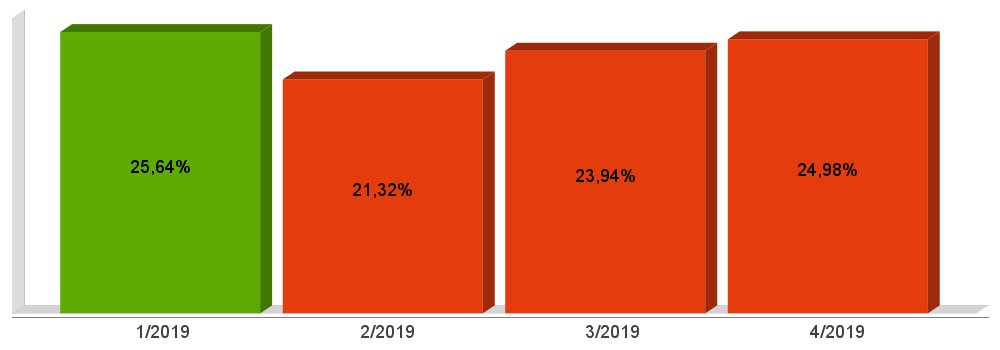 APLICAÇÃO DE 60% DOS RECURSOS DO FUNDEB NA REMUNERAÇÃO DOS PROFISSIONAIS DO MAGISTÉRIO DA EDUCAÇÃO BÁSICA ADCT, Art. 60, XII, MP 339/2006, EC 53/2006 e Lei Federal n°9.424/96APLICAÇÃO DE 60% DOS RECURSOS DO FUNDEB NA REMUNERAÇÃO DOS PROFISSIONAIS DO MAGISTÉRIO DA EDUCAÇÃO BÁSICA ADCT, Art. 60, XII, MP 339/2006, EC 53/2006 e Lei Federal n°9.424/96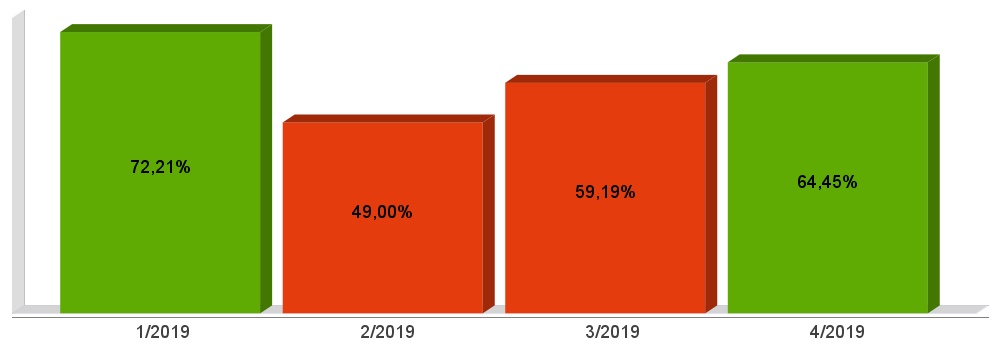 DESPESAS COM PESSOAL DO PODER EXECUTIVOConstituição Federal, Art. 169, caput
Lei Complementar n°101/2000, Art. 19, III e Art. 20, III CF, Art. 169 - A despesa com pessoal ativo e inativo da União, dos Estados, do Distrito Federal e dos Municípios não poderá exceder os limites estabelecidos em lei complementar.LRF, Art. 19 - Para os fins do disposto no caput do Art. 169 da Constituição, a despesa total com pessoal, em cada período de apuração e em cada ente da Federação, não poderá exceder os percentuais da receita corrente líquida, a seguir discriminados:III - Municípios: 60% (sessenta por cento)LRF, Art. 20 - A repartição dos limites globais do Art. 19 não poderá exceder os seguintes percentuais:III - na esfera municipal:a) 6% (seis por cento) para o Legislativo, incluído o Tribunal de Contas do Município, quando houver;b) 54% (cinquenta e quatro por cento) para o Executivo.DESPESAS COM PESSOAL DO PODER EXECUTIVOConstituição Federal, Art. 169, caput
Lei Complementar n°101/2000, Art. 19, III e Art. 20, III DESPESAS COM PESSOAL DO PODER EXECUTIVOConstituição Federal, Art. 169, caput
Lei Complementar n°101/2000, Art. 19, III e Art. 20, III 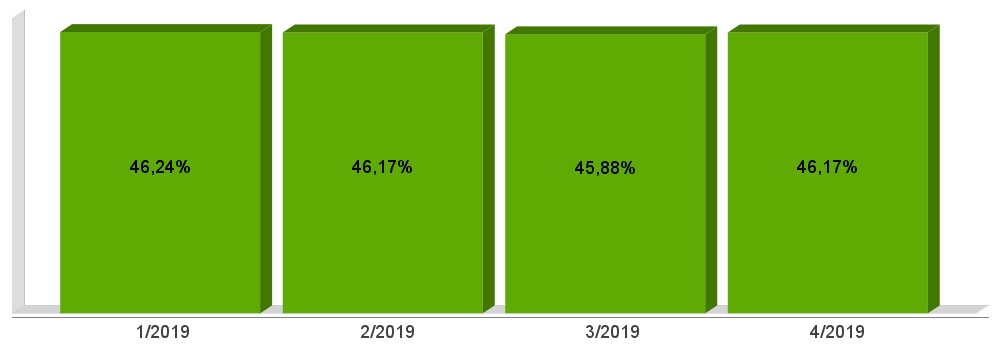 DESPESAS COM PESSOAL DO PODER LEGISLATIVOConstituição Federal, Art. 169, caput
Lei Complementar n°101/2000, Art. 19, III e Art. 20, III DESPESAS COM PESSOAL DO PODER LEGISLATIVOConstituição Federal, Art. 169, caput
Lei Complementar n°101/2000, Art. 19, III e Art. 20, III 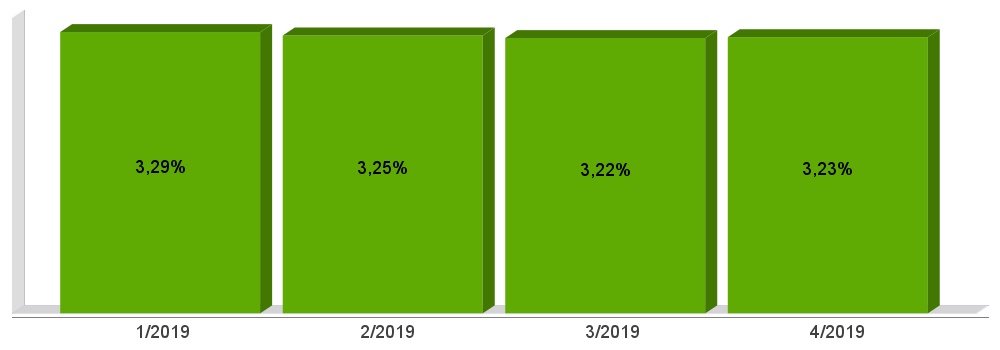 DESPESAS COM PESSOAL CONSOLIDADOConstituição Federal, Art. 169, caput
Lei Complementar n°101/2000, Art. 19, III e Art. 20, III DESPESAS COM PESSOAL CONSOLIDADOConstituição Federal, Art. 169, caput
Lei Complementar n°101/2000, Art. 19, III e Art. 20, III 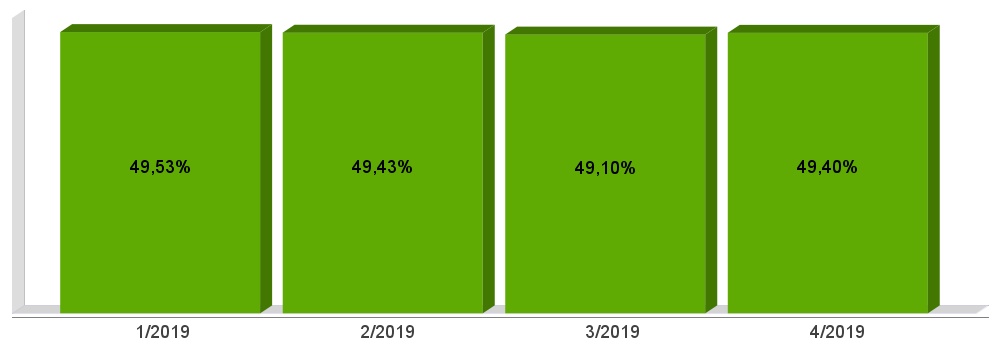 ACOMPANHAMENTO DAS AÇÕES DE
INVESTIMENTOS PREVISTAS NA LDO E LOA Lei Complementar n° 101/2000, Art. 9°, § 4°LRF, Art. 59 - O Poder Legislativo, diretamente ou com o auxílio dos Tribunais de Contas, e o sistema de controle interno de cada Poder e do Ministério Público, fiscalizarão o cumprimento das normas desta Lei Complementar, com ênfase no que se refere a:I - Cumprimento das metas estabelecidas na lei de diretrizes orçamentárias.Receita Arrecada em Exercícios AnterioresReceita Arrecada em Exercícios AnterioresExercício Valores 201513.208.973,39201614.526.396,18201714.180.709,19201816.181.908,50Receita Arrecadada até 1º Quadrimestre/2019Receita Arrecadada até 1º Quadrimestre/2019Receita Orçamentária5.365.614,13Média Mensal1.341.403,53Evolução da Receita OrçamentariaDespesa Realizada em Exercícios AnterioresDespesa Realizada em Exercícios AnterioresDespesa Realizada em Exercícios AnterioresExercício EmpenhadoLiquidado201513.315.946,1412.590.085,98201614.114.359,4514.064.359,45201712.934.949,5912.880.850,81201815.374.761,7014.798.259,55Despesa até 1º Quadrimestre/2019Despesa até 1º Quadrimestre/2019Despesa até 1º Quadrimestre/2019Despesa Orçamentária7.577.800,974.570.030,63Média Mensal1.894.450,241.077.881,44Evolução da Despesa Orçamentaria RealizadaReceita Corrente Líquida (RCL) Arrecadada em Exercícios AnterioresReceita Corrente Líquida (RCL) Arrecadada em Exercícios AnterioresExercício Valores 201512.122.734,23201614.103.754,87201715.952.169,68201815.832.738,50Receita Corrente Líquida Arrecadada até 1º Quadrimestre/2019Receita Corrente Líquida Arrecadada até 1º Quadrimestre/2019Receita Corrente Líquida5.277.551,51Média Mensal1.319.387,88Evolução da Receita Corrente Líquida (RCL)Receitas Arrecadadas Receitas Arrecadadas Receitas Correntes (I) 5.277.551,51 Receita Tributária160.545,60Receita de Contribuições67.009,00Receita Patrimonial49.718,44Receita Agropecuária5.045,69Receita Industrial0,00Receita de Serviços37.783,06Transferências Correntes5.851.963,06(-) Deduções das Transferências Correntes-907.928,68Outras Receitas Correntes13.415,34Receitas de Capital (II) 88.062,62 Operações de Crédito0,00Alienação de Bens0,00Amortização de Empréstimos0,00Transferências de Capital88.062,62Outras Receitas de Capital0,00Total (III) = (I+II) 5.365.614,13 Despesas Liquidadas Por Órgão de Governo Despesas Liquidadas Por Órgão de Governo 0102 - GABINETE DO PREFEITO E VICE-PREFEITO112.034,090103 - SECRETARIA MUNICIPAL DE ADMINISTRAÇÃO E GESTÃO430.179,710104 - SECRETARIA MUNICIPAL DE EDUCAÇÃO1.222.357,600105 - SECRET. MUN. DESENV. SOCIAL, CULTURA E ESPORTES205.464,990106 - SEC. MUN. DESENV. RURAL, AGRICULT E MEIO AMBIENTE240.069,170107 - SECRETARIA MUNICIPAL DE INFRAESTRUTURA699.482,580108 - RESERVA DE CONTINGÊNCIA0,000109 - ENCARGOS GERAIS DO MUNICÍPIO61.549,680210 - FUNDO MUNICIPAL DA SAÚDE1.288.815,010311 - FUNDO MUNICIPAL DE ASSISTENCIA SOCIAL109.487,510801 - CÂMARA MUNICIPAL DE VEREADORES200.590,29Total (IV) 4.570.030,63 Execução Orçamentária e Financeira Execução Orçamentária e Financeira Superávit Financeiro do Exercício Anterior (V)0,00 Superávit Financeiro Apurado Até o Quadrimestre (VI) = (III-IV)795.583,50 Superávit (VII) = (V + VI) 795.583,50 Receitas Orçamentárias Previsão Arrecadação Diferença Receitas Correntes (I) 5.250.550,00 5.277.551,51 27.001,51 Receita Tributária145.000,00160.545,6015.545,60Receita de Contribuições56.000,0067.009,0011.009,00Receita Patrimonial48.000,0049.718,441.718,44Receita Agropecuária18.550,005.045,69-13.504,31Receita Industrial0,000,000,00Receita de Serviços22.000,0037.783,0615.783,06Transferências Correntes4.930.000,005.851.963,06921.963,06(-) Deduções das Trasnrências Correntes0,00-907.928,68-907.928,68Outras Receitas Correntes31.000,0013.415,34-17.584,66Receitas de Capital (II) 4.000,00 88.062,62 84.062,62 Operações de Crédito0,000,000,00Alienação de Bens0,000,000,00Amortização de Empréstimos0,000,000,00Transferências de Capital4.000,0088.062,6284.062,62Outras Receitas de Capital0,000,000,00Total (III) = (I+II) 5.254.550,00 5.365.614,13 111.064,13 Receita bruta de Impostos e Transferências (I) 4.670.891,33 Despesas por função/subfunção (II) 1.288.815,01 Deduções (III) 370.523,43 Despesas para efeito de cálculo (IV) = (II-III) 918.291,58 Mínimo a ser aplicado 700.633,75 Aplicado à maior 217.657,83 Percentual aplicado = (IV) / (I) x 100 19,66 Receita bruta de Impostos e Transferências (I) 4.670.891,33 Despesas por função/subfunção (II) 1.173.124,37 Deduções (III) 189.792,28 Resultado líquido da transf. do FUNDEB (IV) -183.286,68 Despesas para efeito de cálculo (V) = (II-III-IV) 1.373.240,45 Mínimo a ser aplicado 1.167.722,88 Aplicado à Menor -1.104,10 Percentual aplicado = (V) / (I) x 100 24,98 Receita do FUNDEB (I) 726.104,29 Despesas (II) 468.000,59 Mínimo a ser Aplicado 435.662,59 Aplicado à Maior 32.338,00 Percentual Aplicado = (II) / (I) x 100 64,45 Receita Corrente Líquida Arrecadada nos Últimos 12 (doze) Meses (I) 16.313.353,76 Despesa Líquida com Pessoal Realizada nos Últimos 12 (doze) Meses (II) 7.532.297,04 Limite Prudencial - 51,30% 8.368.750,48 Limite Máximo - 54,00% 8.809.211,03 Percentual aplicado = (II) / (I) x 100 46,17 Receita Corrente Líquida Arrecadada nos Últimos 12 (doze) Meses (I) 16.313.353,76 Despesa Líquida com Pessoal Realizada nos Últimos 12 (doze) Meses (II) 526.915,95 Limite Prudencial - 5,70% 929.861,16 Limite Máximo - 6,00% 978.801,23 Percentual aplicado = (II) / (I) x 100 3,23 Receita Corrente Líquida Arrecadada nos Últimos 12 (doze) Meses (I) 16.313.353,76 Despesa Líquida com Pessoal Realizada nos Últimos 12 (doze) Meses (II) 8.059.212,99 Limite Prudencial - 57,00% 9.298.611,64 Limite Máximo - 60,00% 9.788.012,26 Percentual aplicado = (II) / (I) x 100 49,40 Unidade Gestora: 03 - Assitencia Social Unidade Gestora: 03 - Assitencia Social Unidade Gestora: 03 - Assitencia Social Unidade Gestora: 03 - Assitencia Social Unidade Gestora: 03 - Assitencia Social Unidade Gestora: 03 - Assitencia Social Atividade Previsão Suplementações Anulações Execução Saldo atual 2032 - Manut do Fundo M. de Assistência Social2032 - Manut do Fundo M. de Assistência Social2032 - Manut do Fundo M. de Assistência Social2032 - Manut do Fundo M. de Assistência Social2032 - Manut do Fundo M. de Assistência Social2032 - Manut do Fundo M. de Assistência Social253.920,000,000,00116.711,34137.208,662033 - Manut. Bloco PSEMC - FNAS2033 - Manut. Bloco PSEMC - FNAS2033 - Manut. Bloco PSEMC - FNAS2033 - Manut. Bloco PSEMC - FNAS2033 - Manut. Bloco PSEMC - FNAS2033 - Manut. Bloco PSEMC - FNAS6.510,009,800,005.399,041.120,762034 - Manut. Bloco PSB - FNAS2034 - Manut. Bloco PSB - FNAS2034 - Manut. Bloco PSB - FNAS2034 - Manut. Bloco PSB - FNAS2034 - Manut. Bloco PSB - FNAS2034 - Manut. Bloco PSB - FNAS139.650,0034.611,000,0075.958,8598.302,152035 - Manut. Bloco GBF - FNAS2035 - Manut. Bloco GBF - FNAS2035 - Manut. Bloco GBF - FNAS2035 - Manut. Bloco GBF - FNAS2035 - Manut. Bloco GBF - FNAS2035 - Manut. Bloco GBF - FNAS19.110,002.467,370,009.500,0012.077,372036 - Manut. Bloco GSUAS - FNAS2036 - Manut. Bloco GSUAS - FNAS2036 - Manut. Bloco GSUAS - FNAS2036 - Manut. Bloco GSUAS - FNAS2036 - Manut. Bloco GSUAS - FNAS2036 - Manut. Bloco GSUAS - FNAS8.610,006.275,040,006.275,048.610,002037 - Manut. dos Programas Sociais - Estado2037 - Manut. dos Programas Sociais - Estado2037 - Manut. dos Programas Sociais - Estado2037 - Manut. dos Programas Sociais - Estado2037 - Manut. dos Programas Sociais - Estado2037 - Manut. dos Programas Sociais - Estado47.200,0025.957,140,000,0073.157,14Total da Unidade475.000,00 69.320,35 0,00 213.844,27 330.476,08 Unidade Gestora: 01 - MUNICIPIO DE GALVAO Unidade Gestora: 01 - MUNICIPIO DE GALVAO Unidade Gestora: 01 - MUNICIPIO DE GALVAO Unidade Gestora: 01 - MUNICIPIO DE GALVAO Unidade Gestora: 01 - MUNICIPIO DE GALVAO Unidade Gestora: 01 - MUNICIPIO DE GALVAO Atividade Previsão Suplementações Anulações Execução Saldo atual 2003 - Manut. das Ativ. do Gabinete do Prefeito e Vice-Prefeito2003 - Manut. das Ativ. do Gabinete do Prefeito e Vice-Prefeito2003 - Manut. das Ativ. do Gabinete do Prefeito e Vice-Prefeito2003 - Manut. das Ativ. do Gabinete do Prefeito e Vice-Prefeito2003 - Manut. das Ativ. do Gabinete do Prefeito e Vice-Prefeito2003 - Manut. das Ativ. do Gabinete do Prefeito e Vice-Prefeito362.500,000,000,00120.817,95241.682,052004 - Manut. das Atividades Administrativas2004 - Manut. das Atividades Administrativas2004 - Manut. das Atividades Administrativas2004 - Manut. das Atividades Administrativas2004 - Manut. das Atividades Administrativas2004 - Manut. das Atividades Administrativas1.563.424,000,000,00765.616,77797.807,232005 - Manut. da Merenda Escolar2005 - Manut. da Merenda Escolar2005 - Manut. da Merenda Escolar2005 - Manut. da Merenda Escolar2005 - Manut. da Merenda Escolar2005 - Manut. da Merenda Escolar174.525,000,000,0059.059,18115.465,822006 - Manut. das Ativ. do Ensino Fundamental2006 - Manut. das Ativ. do Ensino Fundamental2006 - Manut. das Ativ. do Ensino Fundamental2006 - Manut. das Ativ. do Ensino Fundamental2006 - Manut. das Ativ. do Ensino Fundamental2006 - Manut. das Ativ. do Ensino Fundamental2.755.871,25240.362,121,351.077.009,891.919.222,132007 - Apoio ao Ensino Superior2007 - Apoio ao Ensino Superior2007 - Apoio ao Ensino Superior2007 - Apoio ao Ensino Superior2007 - Apoio ao Ensino Superior2007 - Apoio ao Ensino Superior42.000,000,000,0031.132,0010.868,002008 - Apoio a Educação Especial2008 - Apoio a Educação Especial2008 - Apoio a Educação Especial2008 - Apoio a Educação Especial2008 - Apoio a Educação Especial2008 - Apoio a Educação Especial16.000,000,000,0013.500,002.500,002009 - Manut. da Educação Infantil - Creches2009 - Manut. da Educação Infantil - Creches2009 - Manut. da Educação Infantil - Creches2009 - Manut. da Educação Infantil - Creches2009 - Manut. da Educação Infantil - Creches2009 - Manut. da Educação Infantil - Creches454.000,0053.000,0053.000,0076.275,49377.724,512010 - Manut. da Educação Infantil - Pré-Escolar2010 - Manut. da Educação Infantil - Pré-Escolar2010 - Manut. da Educação Infantil - Pré-Escolar2010 - Manut. da Educação Infantil - Pré-Escolar2010 - Manut. da Educação Infantil - Pré-Escolar2010 - Manut. da Educação Infantil - Pré-Escolar733.500,000,000,00248.750,29484.749,712011 - Manut. das Ativ. Desenv. Social, Cultura e Esportes2011 - Manut. das Ativ. Desenv. Social, Cultura e Esportes2011 - Manut. das Ativ. Desenv. Social, Cultura e Esportes2011 - Manut. das Ativ. Desenv. Social, Cultura e Esportes2011 - Manut. das Ativ. Desenv. Social, Cultura e Esportes2011 - Manut. das Ativ. Desenv. Social, Cultura e Esportes425.500,000,000,00143.864,00281.636,002012 - Manut. das Atividades Culturais2012 - Manut. das Atividades Culturais2012 - Manut. das Atividades Culturais2012 - Manut. das Atividades Culturais2012 - Manut. das Atividades Culturais2012 - Manut. das Atividades Culturais350.000,000,000,0036.684,26313.315,742013 - Manut. das Atividades Esportivas2013 - Manut. das Atividades Esportivas2013 - Manut. das Atividades Esportivas2013 - Manut. das Atividades Esportivas2013 - Manut. das Atividades Esportivas2013 - Manut. das Atividades Esportivas85.000,00488.627,090,0026.444,32547.182,772014 - Manut. das Atividades do FIA2014 - Manut. das Atividades do FIA2014 - Manut. das Atividades do FIA2014 - Manut. das Atividades do FIA2014 - Manut. das Atividades do FIA2014 - Manut. das Atividades do FIA50.000,000,000,007.984,0042.016,002015 - Manut. Funcional da Agricultura2015 - Manut. Funcional da Agricultura2015 - Manut. Funcional da Agricultura2015 - Manut. Funcional da Agricultura2015 - Manut. Funcional da Agricultura2015 - Manut. Funcional da Agricultura370.000,000,000,00102.248,32267.751,682016 - Manut. das Ativ. de Proteção Ambiental2016 - Manut. das Ativ. de Proteção Ambiental2016 - Manut. das Ativ. de Proteção Ambiental2016 - Manut. das Ativ. de Proteção Ambiental2016 - Manut. das Ativ. de Proteção Ambiental2016 - Manut. das Ativ. de Proteção Ambiental3.000,000,000,000,003.000,002017 - Manut. das Ativ. de Apoio ao Agricultor2017 - Manut. das Ativ. de Apoio ao Agricultor2017 - Manut. das Ativ. de Apoio ao Agricultor2017 - Manut. das Ativ. de Apoio ao Agricultor2017 - Manut. das Ativ. de Apoio ao Agricultor2017 - Manut. das Ativ. de Apoio ao Agricultor455.000,000,000,00301.554,82153.445,182018 - Manut. das Ativ. de Infraestrutura2018 - Manut. das Ativ. de Infraestrutura2018 - Manut. das Ativ. de Infraestrutura2018 - Manut. das Ativ. de Infraestrutura2018 - Manut. das Ativ. de Infraestrutura2018 - Manut. das Ativ. de Infraestrutura1.741.825,0034.842,270,00802.894,14973.773,132019 - Manut. Convenios com a Secretaria de Segurança Pública2019 - Manut. Convenios com a Secretaria de Segurança Pública2019 - Manut. Convenios com a Secretaria de Segurança Pública2019 - Manut. Convenios com a Secretaria de Segurança Pública2019 - Manut. Convenios com a Secretaria de Segurança Pública2019 - Manut. Convenios com a Secretaria de Segurança Pública40.325,0018.645,700,0018.071,8540.898,852020 - Manut. do Fundo de Defesa Civil2020 - Manut. do Fundo de Defesa Civil2020 - Manut. do Fundo de Defesa Civil2020 - Manut. do Fundo de Defesa Civil2020 - Manut. do Fundo de Defesa Civil2020 - Manut. do Fundo de Defesa Civil11.000,000,000,000,0011.000,002021 - Manut. dos Serviços de Utilidade Pública2021 - Manut. dos Serviços de Utilidade Pública2021 - Manut. dos Serviços de Utilidade Pública2021 - Manut. dos Serviços de Utilidade Pública2021 - Manut. dos Serviços de Utilidade Pública2021 - Manut. dos Serviços de Utilidade Pública334.050,0036.757,870,00209.613,87161.194,002022 - Amortização da Divida e Encargos Municipais2022 - Amortização da Divida e Encargos Municipais2022 - Amortização da Divida e Encargos Municipais2022 - Amortização da Divida e Encargos Municipais2022 - Amortização da Divida e Encargos Municipais2022 - Amortização da Divida e Encargos Municipais223.600,000,000,00109.998,75113.601,252023 - Amortização de Precatórios2023 - Amortização de Precatórios2023 - Amortização de Precatórios2023 - Amortização de Precatórios2023 - Amortização de Precatórios2023 - Amortização de Precatórios3.000,000,000,000,003.000,002039 - Resera de Cotingência2039 - Resera de Cotingência2039 - Resera de Cotingência2039 - Resera de Cotingência2039 - Resera de Cotingência2039 - Resera de Cotingência11.000,000,000,000,0011.000,00Total da Unidade10.715.170,25 1.217.945,67 53.001,35 4.533.704,66 7.346.409,91 Unidade Gestora: 02 - FUNDO MUNICIPAL DE SAUDE DE GALVAO Unidade Gestora: 02 - FUNDO MUNICIPAL DE SAUDE DE GALVAO Unidade Gestora: 02 - FUNDO MUNICIPAL DE SAUDE DE GALVAO Unidade Gestora: 02 - FUNDO MUNICIPAL DE SAUDE DE GALVAO Unidade Gestora: 02 - FUNDO MUNICIPAL DE SAUDE DE GALVAO Unidade Gestora: 02 - FUNDO MUNICIPAL DE SAUDE DE GALVAO Atividade Previsão Suplementações Anulações Execução Saldo atual 2024 - Manut. das Atividades da Saúde2024 - Manut. das Atividades da Saúde2024 - Manut. das Atividades da Saúde2024 - Manut. das Atividades da Saúde2024 - Manut. das Atividades da Saúde2024 - Manut. das Atividades da Saúde2.973.299,7544.000,0044.000,001.657.250,521.316.049,232025 - Manut. Bloco de Atenção Básica2025 - Manut. Bloco de Atenção Básica2025 - Manut. Bloco de Atenção Básica2025 - Manut. Bloco de Atenção Básica2025 - Manut. Bloco de Atenção Básica2025 - Manut. Bloco de Atenção Básica97.650,0037.542,150,00106.211,7228.980,432026 - Manut. Bloco de Atenção Básica Variável2026 - Manut. Bloco de Atenção Básica Variável2026 - Manut. Bloco de Atenção Básica Variável2026 - Manut. Bloco de Atenção Básica Variável2026 - Manut. Bloco de Atenção Básica Variável2026 - Manut. Bloco de Atenção Básica Variável658.350,00401.141,110,00573.969,83485.521,282027 - Manut. Bl. MAC Amb. e Hosp. e Lim. de Financ.2027 - Manut. Bl. MAC Amb. e Hosp. e Lim. de Financ.2027 - Manut. Bl. MAC Amb. e Hosp. e Lim. de Financ.2027 - Manut. Bl. MAC Amb. e Hosp. e Lim. de Financ.2027 - Manut. Bl. MAC Amb. e Hosp. e Lim. de Financ.2027 - Manut. Bl. MAC Amb. e Hosp. e Lim. de Financ.310.065,00189.550,250,00125.408,61374.206,642028 - Manut. Bloco de Vigilância em Saúde2028 - Manut. Bloco de Vigilância em Saúde2028 - Manut. Bloco de Vigilância em Saúde2028 - Manut. Bloco de Vigilância em Saúde2028 - Manut. Bloco de Vigilância em Saúde2028 - Manut. Bloco de Vigilância em Saúde40.315,0054.919,870,006.137,8189.097,062029 - Manut. Bloco Assistência Farmacêutica2029 - Manut. Bloco Assistência Farmacêutica2029 - Manut. Bloco Assistência Farmacêutica2029 - Manut. Bloco Assistência Farmacêutica2029 - Manut. Bloco Assistência Farmacêutica2029 - Manut. Bloco Assistência Farmacêutica21.525,0033.291,470,007.269,2047.547,272030 - Manut. Bloco Gestão do SUS2030 - Manut. Bloco Gestão do SUS2030 - Manut. Bloco Gestão do SUS2030 - Manut. Bloco Gestão do SUS2030 - Manut. Bloco Gestão do SUS2030 - Manut. Bloco Gestão do SUS5.250,000,000,000,005.250,002031 - Manut. dos Programas do SUS - Estado2031 - Manut. dos Programas do SUS - Estado2031 - Manut. dos Programas do SUS - Estado2031 - Manut. dos Programas do SUS - Estado2031 - Manut. dos Programas do SUS - Estado2031 - Manut. dos Programas do SUS - Estado134.375,0058.956,120,0075.651,21117.679,91Total da Unidade4.307.829,75 897.145,90 44.000,00 2.582.225,87 2.578.749,78 Unidade Gestora: 08 - CAMARA DE VEREADORES DE GALVAO Unidade Gestora: 08 - CAMARA DE VEREADORES DE GALVAO Unidade Gestora: 08 - CAMARA DE VEREADORES DE GALVAO Unidade Gestora: 08 - CAMARA DE VEREADORES DE GALVAO Unidade Gestora: 08 - CAMARA DE VEREADORES DE GALVAO Unidade Gestora: 08 - CAMARA DE VEREADORES DE GALVAO Atividade Previsão Suplementações Anulações Execução Saldo atual 2001 - Manut. das Atividades Legislativas2001 - Manut. das Atividades Legislativas2001 - Manut. das Atividades Legislativas2001 - Manut. das Atividades Legislativas2001 - Manut. das Atividades Legislativas2001 - Manut. das Atividades Legislativas427.000,000,000,00141.414,98285.585,022002 - Subsídio dos Vereadores2002 - Subsídio dos Vereadores2002 - Subsídio dos Vereadores2002 - Subsídio dos Vereadores2002 - Subsídio dos Vereadores2002 - Subsídio dos Vereadores350.000,000,000,00106.611,19243.388,81Total da Unidade777.000,00 0,00 0,00 248.026,17 528.973,83 Total Geral 16.275.000,00 2.184.411,92 97.001,35 7.577.800,97 10.784.609,60 